Служба занятости Калининского района Санкт-Петербурга 
реализует программу 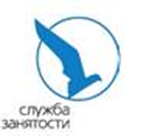 временного трудоустройства несовершеннолетних граждан в возрасте от 14 до 18 лет в свободное от учебы время, благодаря которой ребята получают возможность приобрести новый опыт, навыки, самостоятельно заработать деньгии расширить круг общенияПросим Вас обратить внимание на следующую ИНФОРМАЦИЮ:Для приема на работу несовершеннолетним необходимы следующие документы:ПаспортСтраховое свидетельство государственного пенсионного страхования (СНИЛС)ИНН (*оформляется в районной налоговой инспекции по месту жительства)Направление на участие во временном трудоустройстве, выданное Агентством занятости Справка из образовательного учреждения (*оформляется по месту учебы)Медицинская справка по форме 086/У с определением профессиональной пригодности (*оформляется в медицинском кабинете учебного заведения или в районной поликлинике, действительна 6 месяцев)Трудовая книжка (*при наличии, если ранее работал)Реквизиты банковской карты Сбербанка РФ платёжной системы «Мир» Momentum, открытой на имя несовершеннолетнего (карту можно получить в любом отделении Сбербанка РФ при наличии паспорта)Для несовершеннолетних в возрасте 14-15 лет - заявление одного из родителей (опекуна, попечителя) о согласии на участие несовершеннолетнего в программе временной трудовой занятости (*пишется на имя руководителя организации, в которую трудоустраивается несовершеннолетний)Для несовершеннолетних в возрасте 14 лет - постановление из органов опеки и попечительства о согласии на участие несовершеннолетнего в программе временной трудовой занятости (*оформляется в органах опеки и попечительства по месту прописки).Для несовершеннолетних, имеющих инвалидность - Справка МСЭ ребенка-инвалида и Индивидуальная программа реабилитации и абилитации ребенка-инвалида с заполненными рекомендациями к труду.  Для трудоустройства необходимо пройти регистрацию на сайте:  https://r21.spb.ru/empl/social/appointment1418.htmПо вопросам содействия в трудоустройстве обращайтесь:тел.: 541-89-05, e-mail: admin1.kalinin@rspb.ru